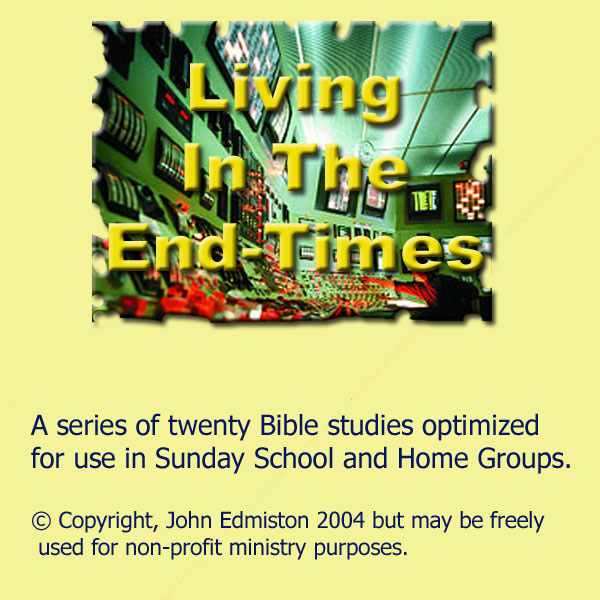 How To Study This MaterialThe study leader should be equipped with a good study bible (e.g. NIV Study Bible or Thompson Chain-Reference) and go through the study before hand.You can take turns at leading the studies.The idea is for group members to answer the questions with the leader simply acting as a facilitator – the leader should do no more than one-third of the talking.Read the entire passage before starting the study. This is important so you can get the whole picture. For long passages take turns at reading a few verses at a time.About half of the studies have a simple activity you can do. This helps make learning fun and contains good teaching points. The week before the activity the study leader should tell the class what to bring to the next session.Each study has twelve questions and the same outline:“Open in prayer asking God for truth and wisdom from His Word.
Read the Bible passageAnswer the questions, writing the answers in the space provided. 
Take about 3-5 minutes per question.
Fill in the “Personal Application” sectionIf you have time write down prayer points for members of the group.Close in prayer.”You can use the following verse as an opening prayer:
Psalms 119:18  Open my eyes, so that I may behold wonderful things out of Your Law.The Personal Application section is for each member to list one thing they will do as a result of the study.Close in prayer for each other.  Briefly review the prayer points next week to see how God has answered.You can download this study book from the Internet at: http://www.aibi.ph/ebooks/Email questions and comments on this study book to the author at: johned@aibi.phLiving In The End TimesSTUDY NO: 1
TOPIC: Signs of The EndBIBLE PASSAGE: Matthew 24:1-51HOW TO STUDY THIS LESSON:Open in prayer asking God for truth and wisdom from His Word.
Read the Bible passageAnswer the questions, writing the answers in the space provided. 
Take about 3-5 minutes per question.
Fill in the “Personal Application” sectionIf you have time write down prayer points for members of the group.Close in prayer.STUDY QUESTIONS1. What question did the disciples ask Jesus? (v. 1-3)2.  What warning did Jesus give them? (v. 4-6, 23-26)3.  What did Jesus say about natural disasters? (v. 7,8)4. What will happen to Christians and the Church? (v. 9-13)5.  What will happen just before the end times? (v. 14)6. How close are we to the gospel being proclaimed to all ethnic groups? 7. Will the end times be easy or difficult? What should we expect?  (v. 15-26)8.  What will the coming of the Son of Man be like (v. 27-31)9.  What will happen to Israel (the fig-tree) at this time? (V. 32-34)10. What did Jesus tell us about trying to set dates for the end-time? (v. 25,26)11.  What biblical disaster will be the pattern for the Lord’s return? (V. 37-44)12. What attitudes should Christians have as we approach the end times? (V. 42-51)PERSONAL APPLICATION – a command to obey, a warning to heed, a promise to claim, a deed to do, an attitude to change….PRAYER POINTS
Living In The End TimesSTUDY NO: 2
TOPIC: Parables Of The EndBIBLE PASSAGE: Matthew 25:1-46Activity: Get hold of the Keith Green song on the Sheep and the Goats and play it in class.HOW TO STUDY THIS LESSON:Open in prayer asking God for truth and wisdom from His Word.
Read the Bible passageAnswer the questions, writing the answers in the space provided. 
Take about 3-5 minutes per question.
Fill in the “Personal Application” sectionIf you have time write down prayer points for members of the group.Close in prayer.STUDY QUESTIONS1. What is the main lesson Jesus wants us to learn from the parable of the ten virgins? (v.13)2. Who is the bridegroom? (v. 1,5)3. Who are the wise virgins? What happened to them? (v.4,1 0)4. Who are the foolish virgins? What happened to them? (v.3, 11-13)5. What is the main lesson Jesus wants us to learn from the parable of the talents? (v. 29)6.  What did the Master do? (v. 14,15)7. What did the two and five latent servants do? What was their reward? (v.16-23)8. What did the one talent servant do? What happened to him? (v.18, 24-31)9. What is the main lesson Jesus wants us to learn from the parable of the sheep and the goats? (v. 40, 45, 46)10. What did the “sheep” do – and what was their reward? (v. 34-40)11. What did (or didn’t) the goats do – and what happened to them (v. 41-46)12. Why do you think it will be so important for Christians to be practical and compassionate during the end-times?PERSONAL APPLICATION – a command to obey, a warning to heed, a promise to claim, a deed to do, an attitude to change….PRAYER POINTS
Living In The End TimesSTUDY NO: 3
TOPIC: The Resurrection - In DanielBIBLE PASSAGE: Daniel 12:1-3HOW TO STUDY THIS LESSON:Open in prayer asking God for truth and wisdom from His Word.
Read the Bible passageAnswer the questions, writing the answers in the space provided. 
Take about 3-5 minutes per question.
Fill in the “Personal Application” sectionIf you have time write down prayer points for members of the group.Close in prayer.STUDY QUESTIONS1. Who is Michael? (v. 1 – see also  Daniel 1:13,21; Jude 1:9; Revelation 12:7)2. What will happen during the resurrection? (v. 2,3)3. What was Daniel told to do? (v.4) Is this being fulfilled today?4. What were the angels discussing? (v. 5-7)5. A time, times and a half is generally interpreted as three and a half years. See also Rev 11:3, 12:6 – what will happen during this time?6. What is meant by the “scattering of the power of the holy people”? (v. 7 & Rev. 13:7)7. Who will understand these prophecies? (v. 10)8. When will they finally become clear? (v.9)9. What will happen to those who endure? (v. 11,12)10. What would finally happen to Daniel? (v. 13)11. Why can’t the wicked understand prophecy? (v. 10)12.  What will be the reward of those who “turn any to righteousness” (v. 3)PERSONAL APPLICATION – a command to obey, a warning to heed, a promise to claim, a deed to do, an attitude to change….PRAYER POINTS
Living In The End TimesSTUDY NO: 4
TOPIC: The Resurrection – In 1 Corinthians 15BIBLE PASSAGE: 1 Corinthians 15:1-58Activity: Bring some seeds to class – and the full-grown plant – e.g. pumpkin seeds and a pumpkin. Discuss in the light of 1 Corinthians 15:35-38HOW TO STUDY THIS LESSON:Open in prayer asking God for truth and wisdom from His Word.
Read the Bible passageAnswer the questions, writing the answers in the space provided. 
Take about 3-5 minutes per question.
Fill in the “Personal Application” sectionIf you have time write down prayer points for members of the group.Close in prayer.STUDY QUESTIONS1. What was “of first importance”? (v. 1-8)2. What did Paul say about the importance of believing in the resurrection? (v. 12-19, 29-33)3. When will the resurrection take place? (v. 22,23)4.  What is the “last enemy”? (v. 24-28)5. How is this present body related to the resurrection body? (v.35-38, 42-44)6. Will there be a difference in the glory & splendor of our resurrection bodies? (v. 39-42a)7. Who decides what sort of body we will receive? (v. 38)8.  How does Paul compare Adam and Christ? What does this mean for us? (v. 44-49)9. What does it mean by: “flesh and blood cannot inherit the kingdom of God” (v. 50,53,54)10. Will we be changed gradually or in an instant? (v. 51,52)11. What word will be fulfilled when that happens? (v. 55,56)12. How should this encourage us to Christian service? (v. 58)PERSONAL APPLICATION – a command to obey, a warning to heed, a promise to claim, a deed to do, an attitude to change….PRAYER POINTS
Living In The End TimesSTUDY NO: 5
TOPIC: The Tribulation – The DeceiversBIBLE PASSAGE: 2 Thessalonians 2:1-17HOW TO STUDY THIS LESSON:Open in prayer asking God for truth and wisdom from His Word.
Read the Bible passageAnswer the questions, writing the answers in the space provided. 
Take about 3-5 minutes per question.
Fill in the “Personal Application” sectionIf you have time write down prayer points for members of the group.Close in prayer.STUDY QUESTIONS1. What event must happen before the Lord returns? (v.1-4)2. In the light of this what should our attitude be? (v. 2,3)3. What will the Man of Sin be like? (v. 4,8,9)4. What will Jesus do to him? (v. 8)5. What is the “mystery of lawlessness”? (v. 6-8)6. How will the Anti-Christ deceive people? (v. 9-12 – see also Matthew 7:21-23, 24:24, Mark 13:22, Revelation 13:13,14, 16:14,19:20)7. What sort of people will be deceived? (v. 10-12)8. How does Paul reassure the Thessalonians? (v. 13,14)9. What are the Thessalonians to do? (v.15)10. How can we “stand firm’” amidst the many false teachings that abound today?11. How can God be our comfort in the end-times? (v. 16,17)12. God can “establish us in every good word and work” (v.17) – list some “words and works” that you would like God to establish for you.PERSONAL APPLICATION – a command to obey, a warning to heed, a promise to claim, a deed to do, an attitude to change….PRAYER POINTS
Living In The End TimesSTUDY NO: 6
TOPIC: The Tribulation - PersecutionBIBLE PASSAGE: Revelation 12 & 13HOW TO STUDY THIS LESSON:Open in prayer asking God for truth and wisdom from His Word.
Read the Bible passageAnswer the questions, writing the answers in the space provided. 
Take about 3-5 minutes per question.
Fill in the “Personal Application” sectionIf you have time write down prayer points for members of the group.Close in prayer.STUDY QUESTIONS1. The woman in Rev 12 is believing Israel/the Church who gives birth to Christ. What is the Devil’s reaction? (12:1-4)2. What is the destiny of the male child? (12:5)3. What happens to the Church? (12:6)4. What happens to the Devil? (12:7-9)5. When the Devil is forced down to earth what does he do? (12:12-13:9)6. How do the saints overcome Satan? (12:10,11)7. What does God do for the woman? (Rev 12:13-17)8. Who does Satan go off to make war with? (Rev 12:17, 13:8-10)9. Who are the beast, the dragon and the false prophet and what do they do? (13:1-18)10. What do they compel people to do? What do they do to those who resist? (13:8,12-17)11. What is the mark of the beast? What does it allow people to do? (13:16-18)12. What sort of hard choices will Christians have to make in the end times? (13:10,15,17)PERSONAL APPLICATION – a command to obey, a warning to heed, a promise to claim, a deed to do, an attitude to change….PRAYER POINTS
Living In The End TimesSTUDY NO: 7
TOPIC: The Tribulation – Babylon And World TradeBIBLE PASSAGE: Revelation chap. 17 & 18Activity: Find newspaper articles about world trade and the new economic order and bring them to class for discussion.HOW TO STUDY THIS LESSON:Open in prayer asking God for truth and wisdom from His Word.
Read the Bible passageAnswer the questions, writing the answers in the space provided. 
Take about 3-5 minutes per question.
Fill in the “Personal Application” sectionIf you have time write down prayer points for members of the group.Close in prayer.STUDY QUESTIONS1. Who is the woman? What city is it? What power does it have? (17:1-6, 18)
(Note” The Greek word for city is polis from which we get politics and means a clearly defined political unit – which can sometimes be broadly applied to a whole civilization.)2. What do predatory cities of empire - like Babylon, Nineveh Rome have in common? Are there any such cities today?3. What is this spirit of worldly empire opposed to? (17:4-6, 18:24) 4. How does international trade oppose or encroach on: the gospel, sacred spaces, the Sabbath, prophetic people and the environment, which is God’s creation?5. What is the effect of such power on the kings of the earth? (17:2, 9-13)6. How are the merchants part of Babylon? What sorts of things are traded? (18:3, 9-19, 23)7. What is God’s attitude to this blasphemous, luxurious and unjust city? (18:1-8)8. What does the voice from Heaven tell Christians to do? (18:4,5 – see also 13:16-18)9. What happens if they don’t obey? (18:4,5)10. What are the apostles and prophets told to do? (18:20)11.  How is Babylon allied with the occult? (18:13,23)12. How does wealth deceive us? Will the end times involve a spiritual war between God and Mammon? (18:23,25, Matthew 6:24, 1Timothy 6:6-10)PERSONAL APPLICATION – a command to obey, a warning to heed, a promise to claim, a deed to do, an attitude to change….PRAYER POINTS
Living In The End TimesSTUDY NO: 8
TOPIC: The Tribulation – The Final PlaguesBIBLE PASSAGE: Revelation chapters 15, 16HOW TO STUDY THIS LESSON:Open in prayer asking God for truth and wisdom from His Word.
Read the Bible passageAnswer the questions, writing the answers in the space provided. 
Take about 3-5 minutes per question.
Fill in the “Personal Application” sectionIf you have time write down prayer points for members of the group.Close in prayer.STUDY QUESTIONS1. What do the seven angels carry? (15:1,4-8)2.  Where are the saints now? Why must the Rapture have occurred prior to this? (15:2-4)3.  What is the first plague? Who does it affect? (16:1,2)4. What is the second plague? What does it affect? (16:3)5. What is the third plague? Why is it just and right? (16:4-7)6. What is the fourth plague? What is the people’s reaction? (16:8,9)7. What is the fifth plague? What is “the kingdom of the beast”? (16:10,11)8. What is the sixth plague? Where is Armageddon? (16:12-16)9. What is the seventh plague? What happens to “the great city’? (16:17-21)10. What is the warning Jesus gives in verse 15? (see also Matthew 24:34, 
1 Thessalonians 5:1-4, 2 Peter 3:10, Revelation 3:3)11. What are the spiritual influences that proceed from the dragon, the beast and the false prophet? (v.13,14)12. What doe sit mean that Babylon was remembered before God? (v.19)PERSONAL APPLICATION – a command to obey, a warning to heed, a promise to claim, a deed to do, an attitude to change….PRAYER POINTS
Living In The End TimesSTUDY NO: 9
TOPIC: The Seven ChurchesBIBLE PASSAGE: Revelation chap. 2 & 3Activity: Bring seven candles in candleholders and light them in turn as you discuss each church.HOW TO STUDY THIS LESSON:Open in prayer asking God for truth and wisdom from His Word.
Read the Bible passageAnswer the questions, writing the answers in the space provided. 
Take about 3-5 minutes per question.
Fill in the “Personal Application” sectionIf you have time write down prayer points for members of the group.Close in prayer.STUDY QUESTIONS
(Note: The seven churches were real churches in Asia Minor (mostly in Turkey) may have been mostly Jewish Christians. They also represent seven states a Church can be in, and also seven ages of Church History. Locate them using your bible’s maps.)1. What were the strengths and weaknesses of the Church in Ephesus? (2:1-7)2. What did Jesus want them to do? How can we apply that today? (2:4,5)3. What were the strengths and weaknesses of the Church in Smyrna? (2:8-11)4. What promises does Jesus give to them? (2:10,11)5.  What was the consequence for the church in Pergamos of dwelling where Satan’s throne was? Can churches in dark places expect trouble? (2:12-17)6. What was the spiritual and moral problem with the church in Thyatira? (2:18-29)7.  What is promised to those who overcome in Thyatira? (2:26-29)8. The church in Sardis was the opposite of what it appeared to be. How is man’s judgment often incorrect about the Church? What was Jesus’ command to them? (3:1-6)9. What is the key of David and what does it do? (3:7,8)10. Why did Jesus commend those in Philadelphia? What did He promise them? (3:10-12)11.  What was wrong with the church in Laodecia? (3:14-17)12. What did Jesus counsel them to do? (3:18-21)PERSONAL APPLICATION – a command to obey, a warning to heed, a promise to claim, a deed to do, an attitude to change….PRAYER POINTS
Living In The End TimesSTUDY NO: 10
TOPIC: The Two WitnessesBIBLE PASSAGE: Revelation 11:1-19HOW TO STUDY THIS LESSON:Open in prayer asking God for truth and wisdom from His Word.
Read the Bible passageAnswer the questions, writing the answers in the space provided. 
Take about 3-5 minutes per question.
Fill in the “Personal Application” sectionIf you have time write down prayer points for members of the group.Close in prayer.STUDY QUESTIONS1. How long do the two witnesses prophesy for? (v.1-3)2.  What is the significance of the olive trees and lampstands? (v4. & Zechariah 4:11-14)3. What powers do these prophets possess? (v.5,6) 4. What happens when they complete their testimony and confront the Anti-Christ? (v.7)5. How does this support the idea that God keeps His servants from harm until their job is done and their testimony completed?6. In which city are they killed? (v.8) What is the spiritual significance of this?7. What is the reaction of unbelievers to the death of the two witnesses? (v.9,10)8. What is God’s response? How does He justify His servants? (v.11-13)9. What was the effect of the earthquake? (v.13)10. What occurs in Heaven? What happens to the kingdoms of this world? (v.15-17)11. Who were full of wrath? Who were rewarded? Who were destroyed? (v.18)12. What does this say about our responsibility to be good stewards of the environment?PERSONAL APPLICATION – a command to obey, a warning to heed, a promise to claim, a deed to do, an attitude to change….PRAYER POINTS
Living In The End TimesSTUDY NO: 11
TOPIC: The Martyrs & The 144,000BIBLE PASSAGE:  Revelation 7:1-17, 14:1-5, and 6:9-11Activity: Dress in white and bring palm branches and act out Revelation 7:9-12HOW TO STUDY THIS LESSON:Open in prayer asking God for truth and wisdom from His Word.
Read the Bible passageAnswer the questions, writing the answers in the space provided. 
Take about 3-5 minutes per question.
Fill in the “Personal Application” sectionIf you have time write down prayer points for members of the group.Close in prayer.STUDY QUESTIONS[Note: There seems to be a group of Jewish Christian martyrs – the 144,000 and a larger Gentile group of martyrs - “a multitude than no man can count”.]1. What is the scene that is unfolding in 7:1-3?2. What does this tell us about the role of angels in implementing God’s judgments?3. What nationality are the 144,000? (7:4)4.  Look at the twelve tribes – Joseph is added and Dan is omitted. Some commentators say this is because Dan was spiritually wayward and introduced idolatry to Israel. What else do you notice? (7:5-8)5. How are they sealed by God?  List the similarities and the differences from the mark in Revelation 13:16-18? (7:4, 14:1)6. What are the spiritual characteristics of the 144,000? (7:3, 14:1-5) 7. What is the nationality of the great multitude? (7:9)8.  What does this tell us about a) the scope and b) success of world missions? (5:9, 7:9 & Matthew 24:14) Where should missionaries be focusing their efforts? 9.  What activity is taking place in 7:10-12?  How can we best praise God?10. What are the spiritual characteristics of the great multitude? (7:13-15) See also:
Titus 3:5,6; 1 Cor 6:10,11; Eph 5:26,27; John 15:3; Hebrews 10:22; Acts 22:16; 1 Peter 3:21; 1 John 1:7-911. For those who believe, suffering and evil always comes to an end – to affect them no more. (6:9-11; 7:16,17; 21:1-7) How is this promise of God meaningful to you?12.  What are the fountains of living waters? (7:17, 21:6) See also: Jer 17:13, John 4:10,11; 7:38PERSONAL APPLICATION – a command to obey, a warning to heed, a promise to claim, a deed to do, an attitude to change….PRAYER POINTS
Living In The End TimesSTUDY NO: 12
TOPIC: A Glimpse of HeavenBIBLE PASSAGE: Revelation chapters 4 & 5Activity:  Bring some of the precious stones mentioned in these chapters to class.HOW TO STUDY THIS LESSON:Open in prayer asking God for truth and wisdom from His Word.
Read the Bible passageAnswer the questions, writing the answers in the space provided. 
Take about 3-5 minutes per question.
Fill in the “Personal Application” sectionIf you have time write down prayer points for members of the group.Close in prayer.STUDY QUESTIONS(Note: Please bring a concordance to class or a good cross-reference Bible.)
1. Why did God command the apostle John to visit Heaven? (4:1,2) 2. “And behold a throne” – what does this signify?  How is God like a King?3. What is happening here? Use some spare paper to draw a picture of the scene in Heaven in chapter 4. What is the significance of the twenty-four elders and the four living creatures?   4. Why is God described as being like precious gemstones? (4:3 see also Exodus 28:15-21)5. How can Christians come before the throne? (Hebrews 4:14-16, Revelation 3:21)6.  Why do they worship “Him who sits upon the throne”?  (4:10, 11) What does this say about the importance of God being our Creator?7.  What is the problem with the scroll/book that is sealed? (5:1-5)8.  Why is Jesus worthy to open the book? (5:9,10)Note: Use your concordance or cross-reference Bible to answer the following questions:9. What titles are used of Jesus in this chapter and what is their significance? (5:5,6) 10. What do the symbols used in the description of the Lamb of God mean? What are the seven spirits of God? (5:6)11. What does the incense represent? (5:8, 8:4,5 see also Psalm 141:2 and cross-references) 12. What is the significance of 5:10 for believers? (also check your cross-references)PERSONAL APPLICATION – a command to obey, a warning to heed, a promise to claim, a deed to do, an attitude to change….PRAYER POINTS
Living In The End TimesSTUDY NO: 13
TOPIC: The Lake of FireBIBLE PASSAGE: Revelation 19:11-20:15HOW TO STUDY THIS LESSON:Open in prayer asking God for truth and wisdom from His Word.
Read the Bible passageAnswer the questions, writing the answers in the space provided. 
Take about 3-5 minutes per question.
Fill in the “Personal Application” sectionIf you have time write down prayer points for members of the group.Close in prayer.STUDY QUESTIONS1.  Who is the rider on the white horse and what are His attributes? (19:11-13)2. How is the picture in 19:11-16 so vastly different from the Jesus of the gospels?3.  What happens to the armies of the beast? (19:17,18,21)4. But what happens to the beast and the false prophet? (19:20)5. What happens to Satan- the dragon? (20:1-3)6. How are the faithful saints rewarded? What does it mean to “reign”? (20:4-6)
(Note: This does not contradict the bible’s other teaching where all Christians are raised at His coming.  It is the unbelieving dead that are later judged by their works in 20:13-15.)7. Describe Satan’s last stand. (20:7-9)8. What is the fate of the Devil and the final rebels against God? (20:10,14,15)9. What happens to the dead that are in Hell (Hades/the grave) (20:13-15) 10. What then happens to “Death and Hell” lit. Thanatos and Hades? (20:14)
also see 1 Corinthians 15:25,26,54,5511. The Lake of Fire represents the place of permanent destruction of all evil, which is removed from the experience of the saints and dumped there – Spiritual evil (Satan), political evil (the beast), religious evil (the false prophet), physical evil - death (Thanatos), and existential evil - the grave (Hades) and various evil persons (20:14,15).In other words – evil comes to a complete end – but we do not - for Christians have eternal life. What impact does his truth have on you?12. What is the book of life? (13:8, 17:8 20:12-15 see also Psalm 69:28, Philippians 4:3)PERSONAL APPLICATION – a command to obey, a warning to heed, a promise to claim, a deed to do, an attitude to change….PRAYER POINTS
Living In The End TimesSTUDY NO: 14
TOPIC: Satan’s DownfallBIBLE PASSAGE: Ezekiel 28:1-19, Isaiah 14:12-20, Ephesians 2:1-4, Revelation 20:1-15HOW TO STUDY THIS LESSON:Open in prayer asking God for truth and wisdom from His Word.
Read the Bible passageAnswer the questions, writing the answers in the space provided. 
Take about 3-5 minutes per question.
Fill in the “Personal Application” sectionIf you have time write down prayer points for members of the group.Close in prayer.BackgroundThe Bible describes eight main spiritual realms: Above the Heavens – where God’s glory dwells and where Satan once aimed to be. (Psalm 8:1, 108:4,5, Ephesians 1:20, 4:10, Isaiah 14:12-14)  Third Heaven (2 Corinthians 12:2) – the Throne, where Paul went and heard holy things.Second Heaven (Revelation 12:4-12, 14:6,7) –Where Satan and fallen angels first fell to. Demons are fighting to regain it now.
 First Heaven (Genesis 1:20, Psalm 104:12, Daniel 2:38) – birds dwell, Satan dwells as prince of the power of the air since the cross.
Earth esp. “The Face Of The Earth” (Genesis 6:1, Acts 17:26Job 1:7,2:2, 1 Peter 5:8) – the place of human habitation, also where Satan prowls, and will be cast down to in the end times.
 The Grave/Under The Earth /In The Sea/The Deep (Genesis 1:2, Exodus 20:4, Deuteronomy  5:8, Job 28:14, Philippians 2:10, Revelation 5:3) – the place human bodies, some righteous souls before the cross e.g. Samuel, and creatures of the deep dwell.  Abyss/the Bottomless Pit/Hell (Isaiah 14:11-15; Numbers 16:33, Ezekiel 32:15-18 Luke 8:31, 10:7, Revelation 9:1,2; 20:1-3) – presently where the souls of the disgraced dead and confined demons dwell
The Lake of Fire (Revelation 19;20, 20:10-15) – a future place of eternal punishment prepared for the Devil and his angels and those who accept the mark of the Beast.Satan initially fell from the third heaven where he was an anointed cherub (Ezekiel 28:1-19, Isaiah 14:12-20), to the second heaven during the OT, then after the cross and the disciples ministry Satan “falls from heaven like fire” (Luke 10:17,18) that is - from second heaven to the first heaven become “the prince of the power of the air” – in Ephesians (Ephesians 2:1-4). After the battle with Michael the archangel in Rev 12 (where Satan tries to retake the second heaven) he is cast out of the heavens entirely (Revelation 12:9). He is forced to Earth (Revelation 12:9,12) and incarnates as the Anti-Christ. (Revelation 13) He wars with God and is cast to the Pit. (Revelation 19,20:1-3) After 1000 years Satan tries to retake Earth and loses yet again and his final place of punishment in the lake of fire. (Revelation 20) It seems that Satan can go “down a level” any time he likes – say from first heaven to earth, but he cannot go up a level without God’s permission.  STUDY QUESTIONS1. What was Satan’s original status before God? (Ezekiel 28:1-19, Isaiah 14:12-20)2. Why was Satan cast out from the immediate presence of God? (Ezek 28:13-18) 3. During the time of Job Satan could be summoned to heaven (Job 1:6,7; 2:1,2) but where did the Devil spend most of his time? (Job 1:7, 2:2)4. What happened to Satan during the ministry of the disciples? (Luke10:17,18)5.  Were there any exorcisms recorded in the Old Testament? Why so many in the New Testament? What was the change? (Matthew 11:11-13)6. What power as given to the apostles? (Matthew 10:1,8)7. What happened to Satan at the cross? (Colossians 2:13-15, 1 Peter 3:22, 1 John 3:8)8. Where was Satan during the time of Paul? (Ephesians 2:1-4)9. What happens after the battle with Michael the archangel? (Revelation 12:7-12)10. What is the name of the battle on earth that Satan organizes? (Revelation 16:14-16)11. When Satan loses where is he confined for a thousand years? (Revelation 20:1-3)12. What is Satan’s final destination? (Revelation 20:11-15)PERSONAL APPLICATION – a command to obey, a warning to heed, a promise to claim, a deed to do, an attitude to change….PRAYER POINTS
Living In The End TimesSTUDY NO: 15
TOPIC: The MillenniumBIBLE PASSAGE: Revelation 20:1-4; Acts 3:20,21; Matthew 19:27-30, Isaiah 11:1-10HOW TO STUDY THIS LESSON:Open in prayer asking God for truth and wisdom from His Word.
Read the Bible passageAnswer the questions, writing the answers in the space provided. 
Take about 3-5 minutes per question.
Fill in the “Personal Application” sectionIf you have time write down prayer points for members of the group.Close in prayer.STUDY QUESTIONS1. How long is Satan bound for? (Rev 20:1-4) Do you think he is bound today? (1 Peter 5:8)2. What events lead to Satan being bound?  (Revelation 19:19-20:4)3. What did Jesus promise the apostles? (Matthew 19:27-30)4. What will the restoration of all things be like? (Isaiah 11:1-10, 60:11-21)5. What is creation doing now? (Romans 8:17-23)6. What will happen when the sons of God are revealed? (Romans 8:17-23)7. Who spoke of the Millennium? (Acts 3:21)8. Who rules during the Millennium? (Revelation 2:26,27; 20:4)9. Are Christians “destined for the throne” as Billheimer says in his small book by that name?10. If we are destined to rule with Christ what sort of character traits should we develop? 11. How does prayer help in achieving God’s rule? (Matthew 6:10, Luke11:2)12. Why does the Millennium come to an end? (Revelation 20:7)PERSONAL APPLICATION – a command to obey, a warning to heed, a promise to claim, a deed to do, an attitude to change….PRAYER POINTS
Living In The End TimesSTUDY NO: 16
TOPIC: The New JerusalemBIBLE PASSAGE: Revelation chapters 21, 22:1-5, 2 Peter 3:3-13Activity: Bring pictures of brides, bridal gowns, wedding invitations and adornments.HOW TO STUDY THIS LESSON:Open in prayer asking God for truth and wisdom from His Word.
Read the Bible passageAnswer the questions, writing the answers in the space provided. 
Take about 3-5 minutes per question.
Fill in the “Personal Application” sectionIf you have time write down prayer points for members of the group.Close in prayer.STUDY QUESTIONS1. What is the Bride of Christ? (Revelation 20:2, John 3:29, Ephesians 5:25-30)2. What happens to the present universe? (Revelation 20:1)3.  How will this come about? (2 Peter 3:3-13)4. What is the chief characteristic of the new universe? (2 Peter 3:13)5. What does Peter mean by “one day is as a thousand years” (2 Peter 3:8)6. What are the “first things” that pass away? (Rev 21:4)7. What does God promise Christians? (21:3-7)8. What happens to unrepentant sinners? (21:8)9. What are the physical characteristics of the New Jerusalem? (21:10-23)10. What are the social and spiritual characteristics of the New Jerusalem? (21:24-22:5)11. What is the water of life? (22:1,2) What make us fruitful? (Gal 5:22,23)12. What happens to curses including the curse on Creation? (Revelation 22:3)PERSONAL APPLICATION – a command to obey, a warning to heed, a promise to claim, a deed to do, an attitude to change….PRAYER POINTS
Living In The End TimesSTUDY NO: 17
TOPIC: Israel BIBLE PASSAGE: Romans chapters 9-11HOW TO STUDY THIS LESSON:Open in prayer asking God for truth and wisdom from His Word.
Read the Bible passageAnswer the questions, writing the answers in the space provided. 
Take about 3-5 minutes per question.
Fill in the “Personal Application” sectionIf you have time write down prayer points for members of the group.Close in prayer.STUDY QUESTIONS1. What was Paul’s theological problem? (Romans 9:1-6)2. Why were only a small percentage of the Jews becoming Christians? (Romans 9:27-33, 11:515)3. What was the cause of this? (Romans 11:25-27)4. What will happen once the Great Commission is completed? (Romans 11:25-26) 5. How is legalistic self-righteousness a problem for the Jews? (Romans 9:30-10:10)6. What has happened to the spiritual differences between Jews and Gentiles? (10:12)7. Is Israel removed from God’s grace and purposes? (Romans 11:1-5)8. How will the Gentiles make the Jews jealous? (10:9, 11:1, 11:14)9. What is the Jewish spiritual heritage?  (Romans 3:1, 9:1-5) 10. What does the parable of the olive tree teach us? (Romans 11:16-24)11. Most commentators say there will be an end-time revival among the Jews just before Jesus returns.  Do you agree? (Zechariah 12:7-14)12. What should be the attitude of Christians towards the Jews and towards Israel?PERSONAL APPLICATION – a command to obey, a warning to heed, a promise to claim, a deed to do, an attitude to change….PRAYER POINTS
Living In The End TimesSTUDY NO: 18
TOPIC: The Reward Of The SaintsBIBLE PASSAGE: 1 Corinthians 3:8-15, 2 Corinthians 5:9-11, Hebrews 11:6, Rev 2 & 3HOW TO STUDY THIS LESSON:Open in prayer asking God for truth and wisdom from His Word.
Read the Bible passageAnswer the questions, writing the answers in the space provided. 
Take about 3-5 minutes per question.
Fill in the “Personal Application” sectionIf you have time write down prayer points for members of the group.Close in prayer.STUDY QUESTIONS1. What happens to a Christian whose works are faulty? (1 Corinthians 3:15)2. Can a born-again Christian be condemned by God? (John 3:18, 5:24, Romans 8:1,2 )3. What then is Christ judging? (1 Corinthians 3:10-15, Matthew 16:24-28)4. What should Christian’s lives be like? (2 Corinthians 5:9-11)5. What rewards are listed in Revelation chapters 2 and 3? (list them all)6. What sort of people are greatly rewarded by God? (Daniel 12:1-3)7. What are some of the things that Christians will be rewarded for?
(Matthew 5:5,12, 6:1-4, 10:39-42, 16:24-28, 19:29 Luke 6:22-24, 35, 1 Corinthians 9:16-18; Colossians 3:22-24; Hebrews 10:35, 11:6, 11:26; 1 Peter1:4, 3:9;  2 John 1:8)8. Is it important to believe that God rewards the saints? (Hebrews 11:6)9. What is the advantage of heavenly rewards? (Matthew 6:19-21, 1 Peter 1:4)10. When are rewarded? (1 Corinthians 15:50-53, Matthew 19:28)11. Our reward is also called an inheritance (Colossians 3:24) why is this so and what do we inherit? (Revelation 21:7)?12. What does it mean to “overcome”? (Romans 12:21; 1 John 2:13,14, 4:4, 5:4,5)PERSONAL APPLICATION – a command to obey, a warning to heed, a promise to claim, a deed to do, an attitude to change….PRAYER POINTS
Living In The End TimesSTUDY NO: 19
TOPIC: Reigning With ChristBIBLE PASSAGE: Matthew 20:20-28, 24:45-47, 25:21-23, 2 Timothy 2:12, Revelation 5:10, 20:4-6, 22:5HOW TO STUDY THIS LESSON:Open in prayer asking God for truth and wisdom from His Word.
Read the Bible passageAnswer the questions, writing the answers in the space provided. 
Take about 3-5 minutes per question.
Fill in the “Personal Application” sectionIf you have time write down prayer points for members of the group.Close in prayer.STUDY QUESTIONS1. What were the disciples expecting Christ’s kingdom to be like? (Matthew 20:20-28)2. How did Jesus correct them?3. How does God reward faithful service? (Matthew 24:45-47)4. What is the present price of faithful service? (2 Timothy 2:12)5. What are you a “steward of” at the moment? (Matthew 25:21-23)6. What has Jesus made us to be? (Revelation 5:10 – see also Matthew 5:5)7. When do we first start to reign with Christ in a tangible way? (Revelation 20:4-6)8. Do we still reign in the New Jerusalem? (Revelation 22:5)9. A person who reigns is in control of their circumstances and their destiny. Why is this not true of Christians today?  10. What are we struggling against in order to reign now? (Ephesians 6:10-18)11. Why are we “heirs” – what kind of inheritance is it? (Romans 8:16-25)12. Why are hope and patience important (Romans 8:24,25)PERSONAL APPLICATION – a command to obey, a warning to heed, a promise to claim, a deed to do, an attitude to change….PRAYER POINTS
Living In The End TimesSTUDY NO: 20
TOPIC: Living In HopeBIBLE PASSAGE:  1 Peter 1:10-25, Romans 5:1-5, 8:20-25, Colossians 1:5,23,27; 1 Thessalonians 4:13-18HOW TO STUDY THIS LESSON:Open in prayer asking God for truth and wisdom from His Word.
Read the Bible passageAnswer the questions, writing the answers in the space provided. 
Take about 3-5 minutes per question.
Fill in the “Personal Application” sectionIf you have time write down prayer points for members of the group.Close in prayer.STUDY QUESTIONS1. How are hopeful living and holy living connected? (1 Peter 1:10-25)2. What are we to hope in? (1 Peter 1:13, 21)3. What process forms a strong and hopeful person? (Romans 5:1-5)4. Who pours out hope into our hearts? (Romans 5:5)5. What is Creation hoping for? (Romans 8:20-25)6. What specifically are Christians hoping for (Romans 8:20-25)7. Where is our hope located? (Colossians 1:5)8. How do we hear about it? (Colossians 1:23)9.  How is the indwelling Christ a source of hope? (Colossians 1:27)10. What happens when we have no hope? (1 Thessalonians 4:13)11. What is the Christian’s hope? (1 Thessalonians 4:14-17)12. How should this alter the way we live our lives? (1 Thessalonians 5:18, 1 Peter 1:13-16)PERSONAL APPLICATION – a command to obey, a warning to heed, a promise to claim, a deed to do, an attitude to change….PRAYER POINTS
TOPICS TOPICS 1. Signs Of The End11. The Martyrs & The 144,0002. Parables Of The End12.  A Glimpse Of Heaven3. The Resurrection – In Daniel13.  The Lake Of Fire4. The Resurrection – In 1 Corinthians 14.  Satan’s Downfall5. The Tribulation – The Deceivers15.  The Millennium6. The Tribulation – Persecution16.  The New Jerusalem 7. The Tribulation – Babylon & Trade17.  Israel8. The Tribulation – The Final Plagues18.  The Reward Of The Saints9. The Seven Churches19.  Reigning With Christ10. The Two Witnesses20.  Living In Hope